1. Link the following words and give the consonant sound (/w/ /r/ /j/) which is used to connect them e.g  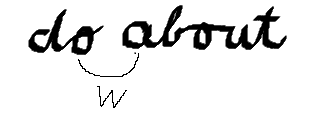 her everything			she asks		sure about		go awayhe isn’t			after a			do I		can you see it?2. Link the following words:one evening 		some milk 		pure oxygen3. Mark all the possible /r/ links in these sentences containing idiomatic phrases and check any idioms you don’t know in a dictionary, e.g.:Get your ͜ act together! = organise yourself more effectivelyHe’s got a finger in every pie.It’s in the nature of things.She’s without a care in the world.It’s as clear as mud.It’s the law of the jungle. 